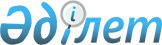 Об утверждении Перечня заболеваний и расстройств здоровья, при которых показано санаторно-курортное лечение
					
			Утративший силу
			
			
		
					Приказ Министра здравоохранения Республики Казахстан от 3 декабря 2003 года N 886. Зарегистрировано в Министерстве юстиции Республики Казахстан 10 декабря 2003 года N 2602. Утратил силу приказом Министра здравоохранения Республики Казахстан от 29 апреля 2010 года № 311.      Сноска. Утратил силу приказом Министра здравоохранения РК от 29.04.2010 № 311.      В целях реализации Закона Республики Казахстан "О системе здравоохранения", приказываю: 

      1. Утвердить прилагаемый Перечень заболеваний и расстройств здоровья, при которых показано санаторно-курортное лечение. 

      2. Руководителям департаментов Министерства здравоохранения Республики Казахстан, управлений (департаментов) здравоохранения областей, городов Астана и Алматы, республиканских медицинских организаций принять настоящий приказ к руководству и исполнению. 

      3. Контроль за исполнением данного приказа возложить на Вице-Министра Диканбаеву С.А. 

      4. Настоящий приказ вводится в действие со дня его государственной регистрации в Министерстве юстиции Республики Казахстан. 

  

      Министр 

       Утвержден                 

приказом Министра           

здравоохранения            

Республики Казахстан          

от 3 декабря 2003 года N 886      Перечень 

заболеваний и расстройств здоровья, 

при которых показано санаторно-курортное лечение ____________________________________________________________________ 

  | Название, форма и стадия болезни           |    Санатории 

-------------------------------------------------------------------- 

                         Для взрослых 

         1. Болезни сердечной мышцы и клапанов сердца 1   Первичный или возвратный ревматический       Местные 

    эндокардит (затяжного, латентного течения) 

    с минимальной (I степени) активностью 

    процесса на фоне клапанного порока сердца 

    или без него, при недостаточности 

    кровообращения не выше I стадии без 

    прогностически неблагоприятных нарушений 

    сердечного ритма (допускается наличие 

    редких экстрасистол, синусовой аритмии, 

    атриовентрикулярной блокады I степени) 

    через 1-2 месяца по окончании острых 

    явлений, а при непрерывно-рецидивирующем 

    течении - в период снижения активности 

    до минимальной. 2  Те же состояния, что и в пункте 1,           Климатолечебные 

    но через 6-8 месяцев после выписки из        (исключая горные) 

    стационара без признаков активности          Бальнеолечебные 

    процесса.                                    с углекислыми и 

                                                 радоновыми водами 

  

  3  Пороки сердца:                               Климатолечебные 

    1) недостаточность митрального клапана       (исключая горные) 

    без признаков активности ревматического      Бальнеолечебные 

    процесса при общем удовлетворительном        с углекислыми и 

    состоянии, при состоянии компенсации         радоновыми водами 

    или недостаточности кровообращения 

    не выше I стадии, без прогностически 

    неблагоприятных нарушений сердечного 

    ритма и проводимости (экстрасистолия - 

    групповая, частая, пароксизмальные 

    нарушения ритма, атриовентрикулярная 

    блокада выше I степени, полная 

    радоновыми водами блокада ножек пучка 

    Гиса); 

    2) сочетанный митральный порок сердца        Местные 

    с преобладанием недостаточности              Климатолечебные 

    митрального клапана без признаков            Бальнеолечебные 

    активности ревматического процесса,          с углекислыми и 

    при состоянии компенсации или                радоновыми водами 

    недостаточности кровообращения не выше 

    I стадии, без прогностически неблаго- 

    приятных нарушений сердечного ритма; 

    3) сочетанный митральный порок сердца        Местные 

    с преобладанием стеноза левого               Климатолечебные 

    атриовентрикулярного отверстия,              (исключая горные) 

    без признаков активности процесса или 

    недостаточности кровообращения не 

    выше I стадии; 

    4) те же состояния, что и в подпунктах       Местные 

    1),2), 3), при недостаточности крово- 

    обращения II стадии; 

    5) пороки аортального клапана без            Местные 

    признаков активности процесса, а при         Климатолечебные 

    инфекционном эндокардите в стадии            (исключая горные) 

    стойкой ремиссии, при недостаточности 

    кровообращения не выше I стадии, 

    без приступов стенокардии, без 

    сопутствующей артериальной гипертонии 

    и прогностически неблагоприятных 

    нарушений сердечного ритма и 

    проводимости; 

    6) порок сердца комбинированный -            Местные 

    митрально-аортальный без признаков           Климатолечебные 

    активности процесса при состоянии            (исключая горные) 

    компенсации или недостаточности 

    кровообращения не выше I стадии, 

    без прогностически неблагоприятных 

    нарушений сердечного ритма и 

    проводимости; 

    7) то же состояние, что и в подпункте        Местные 

    6), при недостаточности кровообращения 

    II стадии; 

    8) состояние после оперативных               Местные 

    вмешательств на клапанном аппарате 

    сердца (митральной комиссуротомии, 

    имплантации искусственных протезов, 

    пластической операции) при отсутствии 

    активности патологического процесса 

    и недостаточности кровообращения не 

    выше I стадии не ранее чем через 

    1,5 - 2,5 месяца после операции; 

    9) то же состояние, что и в подпункте        Местные 

    8), через 6 - 8 месяцев после операции       Климатолечебные 

    при отсутствии активности ревматического     Бальнеолечебные 

    процесса, при компенсации или 

    недостаточности кровообращения не выше 

    I стадии. 

4  Инфекционно-аллергический миокардит 

    по окончании острых явлений в стадии 

    устойчивой ремиссии: 

    1) при недостаточности кровообращения        Местные 

    не выше I стадии;                            Климатолечебные 

                                                 Бальнеолечебные 

                                                 с углекислыми и 

                                                 радоновыми водами 

    2) при недостаточности кровообращения        Местные 

    II стадии.                                   

5  Врожденные аномалии сердца 

    (незаращение артериального протока, 

    дефект межпредсердной перегородки и 

    болезнь Толочинова-Роже): 

    1) при отсутствии признаков                  Местные 

    эндокардита и недостаточности                Климатолечебные 

    кровообращения выше I стадии;                Бальнеолечебные 

                                                 с углекислыми и 

                                                 радоновыми водами 

    2) при недостаточности кровообращения 

    II стадии.                                   Местные 

                   2. Ишемическая болезнь сердца 6  Стабильная стенокардия: 

    1) с редкими приступами (1-2 раза            Местные 

    в неделю) при значительных физических        Климатолечебные 

    нагрузках, с недостаточностью                Бальнеолечебные 

    кровообращения не выше I стадии, 

    без нарушения сердечного ритма и 

    проводимости (I - II функциональные 

    классы); 

    2) те же состояния, что и в                  Местные 

    подпункте 1), но в сочетании с               Климатолечебные 

    гипертонической болезнью не выше 

    I стадии; 

    3) с приступами стенокардии при              Местные 

    обычных физических нагрузках 

    (III функциональный класс) и 

    недостаточностью кровообращения не 

    выше I стадии и отсутствии 

    прогностически неблагоприятных и 

    тяжелых нарушений сердечного ритма; 

    4) состояние после оперативного              Местные 

    лечения ишемической болезни сердца 

    (аорто- и маммаро-коронарного 

    шунтирования, транслюминальной 

    ангиопластики коронарных артерий), 

    через 4 недели после хирургического 

    вмешательства, при отсутствии 

    необходимости в дальнейшем 

    стационарном лечении, при 

    недостаточности кровообращения не 

    выше II стадии и отсутствии 

    прогностически неблагоприятных и 

    тяжелых нарушений сердечного ритма 

    и проводимости; 

    5) в отдаленные сроки после операции         Местные 

    аорто- и маммаро-коронарного                 Климатолечебные 

    шунтирования, транслюминальной               Бальнеолечебные 

    ангиопластики коронарных артерий 

    (1 год и более), при отсутствии 

    приступов стенокардии при значительных 

    физических нагрузках (I - II 

    функциональные классы), в состоянии 

    компенсации или недостаточности 

    кровообращения не выше I стадии, 

    без нарушений сердечного ритма. 

7  Инфаркт миокарда в функционально- 

    восстановительном периоде: 

    1) крупноочаговый (трансмуральный),          Местные 

    мелкоочаговый, первичный, повторный,         (с отделениями 

    протекавший без тяжелых осложнений           реабилитации) 

    со стабилизированными изменениями 

    электрокардиограммы, отражающими 

    формирование постинфарктного рубца 

    (I - III функциональные классы) при 

    недостаточности кровообращения не 

    выше II стадии, отсутствии выраженных 

    или прогностически неблагоприятных 

    нарушений сердечного ритма и 

    проводимости; 

    2) те же состояния, что и в подпункте 1),    Местные 

    но в сочетании с гипертонической             (с отделениями 

    болезнью I - II стадии, при наличии          реабилитации) 

    других сопутствующих заболеваний в 

    стадии ремиссии без выраженных 

    нарушений функции органов и систем и 

    недостаточности кровообращения не выше 

    II стадии; 

    3) аневризма сердца, аорты с редкими,        Местные 

    нетяжелыми приступами стенокардии 

    (I - II функциональные классы) без 

    неблагоприятных нарушений сердечного 

    ритма и проводимости; 

    4) состояние после хирургического            Местные 

    лечения аневризмы сердца,                    (с отделениями 

    перикардактомии по поводу адгезивного        реабилитации) 

    перикардита, доброкачественных 

    опухолей сердца, кардиомиопатии, 

    через 1,5 месяца после операции, 

    при недостаточности кровообращения 

    не выше I стадии и отсутствии 

    нарушений сердечного ритма; 

    5) последствия оперативного                  Местные 

    вмешательства на аорте, ее висцеральных 

    ветвях (резекция аневризмы, 

    протезирование операции по поводу 

    коарктации, хронической абдоминальной 

    ишемии и вазоренальной гипертензии) 

    при устойчивой компенсации и отсутствии 

    необходимости в дальнейшем 

    хирургическом лечении (через 1,5 - 2 

    месяца после операции). 

8  Кардиосклероз: 

    1) атеросклеротический без стенокардии,      Местные 

    нарушений сердечного ритма и                 Климатолечебные 

    проводимости, при недостаточности            Бальнеолечебные 

    кровообращения не выше I стадии; 

    2) постинфарктный (через 1 год и более)      Местные 

    без приступов стенокардии или с редкими 

    нетяжелыми приступами (I - II 

    функциональные классы), без нарушений 

    сердечного ритма, при недостаточности 

    кровообращения не выше I стадии; 

    3) те же состояния, что и в подпунктах       Местные 

    1),2), но в сочетании с гипертонической 

    болезнью I - II стадии; 

    4) состояние после перенесенного             Местные 

    первичного или повторного крупно- 

    очагового или мелкоочагового инфаркта 

    давностью не менее 3 месяцев при общем 

    удовлетворительном состоянии, 

    с редкими (1 - 2 раза в неделю), 

    легкокупируемыми приступами стенокардии, 

    при недостаточности кровообращения 

    не выше II стадии, без прогностически 

    неблагоприятных нарушений сердечного 

    ритма и проводимости.                    3. Гипертоническая болезнь 9  Гипертоническая болезнь: 

    1) с медленно прогрессирующим течением       Климатолечебные 

    I и II стадии при отсутствии сосудистых      Бальнеолечебные 

    кризов и выраженного атеросклероза 

    сосудов мозга, сердца, почек, без тяжелых 

    расстройств сердечного ритма и проводимости, 

    при недостаточности кровообращения не выше 

    I стадии; 

    2) II стадии при отсутствии тяжелых          Местные 

    гипертонических кризов, без значительного 

    нарушения мозгового, коронарного кровотока 

    и функции почек. 

10  Нейроциркуляторная дистония 

    (гипертензивная, гипотензивная, 

    кардиальная и смешанная формы): 

    1) при отсутствии стойких, резко             Климатолечебные 

    выраженных вегетососудистых расстройств      Бальнеолечебные 

    и нарушений сердечного ритма;                Местные 

    2) при наличии стойких, резко выраженных     Местные 

    вегето-сосудистых расстройств и нарушений 

    сердечного ритма; 

    3) кардиомиопатия вследствие                 Местные 

    перенапряжения миокарда, а также обменного, 

    эндокринного, токсического, инфекционного 

    происхождения; 

    4) при недостаточности кровообращения        Климатолечебные 

    не выше I стадии без прогностически          Бальнеолечебные 

    неблагоприятных нарушений сердечного         Местные 

    ритма и проводимости (за исключением 

    редких одиночных экстрасистол и частичной 

    блокады ножек пучка Гиса); 

    5) при недостаточности кровообращения        Местные 

    не выше II стадии.             4. Болезни периферических артерий и вен 11  Облитерирующий атеросклероз сосудов          Бальнеолечебные 

    конечностей и терминального отдела           с сероводородными 

    брюшной аорты при отсутствии язв и           водами 

    гангрены.                                    

12  Тромбангиит, облитерирующий эндартериит      Бальнеолечебные 

    с нарушением кровообращения нижних           с сероводородными 

    конечностей I-II стадии в период стойкой     водами 

    ремиссии при отсутствии наклонности к 

    генерализации тромботического процесса 

    мигрирующего тромбофлебита, обострении, 

    выраженных вазомоторных расстройств. 

13  Состояние после реконструктивных операций    Местные 

    (через 6 недель на брюшном отделе аорты      (с отделениями 

    и артериях нижних конечностей по поводу      реабилитации) 

    облитерирующих заболеваний сосудов при 

    устойчивом и компенсированном крово- 

    обращении. 

14  Остаточные явления флебита, тромбофлебита 

    нижних конечностей: 

    1) по окончании острых и подострых           Местные 

    явлений, не ранее чем через 4 месяца         Бальнеолечебные 

    после глубоких и через 2 месяца после        с радоновыми 

    поверхностных тромбозов;                     водами 

                                                 Грязелечебные 

    2) с венозной недостаточностью и             Местные 

    трофическими дефектами кожи (язвы, 

    инфильтраты). 

15  Варикозная болезнь (отечно-индурационная     Бальнеолечебные 

    форма) с хронической венозной                с сероводородными 

    недостаточностью в стадии субкомпенсации.    и радоновыми 

                                                 водами 

16  Состояние после оперативных вмешательств     Местные 

    (через 4 - 6 недель) на магистральных        (с отделениями 

    венах конечностей вследствие варикозной      реабилитации) 

    болезни и посттромбофлебического синдрома 

    при компенсации венозного кровообращения.                     5. Болезни органов дыхания 17  Состояние после перенесенной пневмонии       Местные 

    с обширной областью воспалительного          Климатолечебные 

    процесса при тяжелом или осложненном 

    течении. 

18  Состояние после перенесенной пневмонии       Местные 

    затяжного течения (более 8 недель)           Климатолечебные 

    с астенизацией, клиническими и 

    рентгенологическими признаками остаточных 

    воспалительных изменений в легких, 

    при дыхательной недостаточности не выше 

    I стадии. 

19  Хронический бронхит в фазе ремиссии без      Местные 

    выраженных нарушений вентиляционной          Климатолечебные 

    функции, без бронхоэктазов, сопровождаю- 

    щихся выделением обильной мокроты, 

    при дыхательной недостаточности не выше 

    I стадии. 

20  Хронический бронхит в фазе ремиссии без      Местные 

    выраженных приступов бронхиальной астмы, 

    без диффузного пневмосклероза, без 

    бронхоэктазов, сопровождающихся выде- 

    лением обильной мокроты, при дыхательной 

    недостаточности не выше II стадии. 

21  Трахеиты, трахеобронхиты в фазе ремиссии,    Местные 

    в том числе профессионального характера,     Климатолечебные 

    токсической и пылевой этиологии при          (исключая горные) 

    дыхательной недостаточности не выше 

    I стадии. 

22  Хроническая обструктивная болезнь            Местные 

    в фазе стойкой или нестойкой ремиссии 

    при дыхательной недостаточности не выше 

    II стадии, при легочном сердце и легочно- 

    сердечной недостаточности II стадии. 

23  Состояние после оперативных вмешательств 

    на легких по поводу нагноительных 

    процессов, врожденной патологии, добро- 

    качественных новообразований, а также 

    после проникающих ранений грудной полости 

    при окрепшем послеоперационном рубце, 

    достаточной компенсации функционального 

    состояния основных систем организма, 

    нарушенных в результате операции: 

    1) не ранее чем через 3 - 4 месяцев          Местные 

    после операции, при легочно-сердечной        Климатолечебные 

    недостаточности не выше I стадии; 

    2) не ранее чем через 6 месяцев после        Местные 

    операции, при легочно-сердечной 

    недостаточности не выше II  стадии. 

24  Плевральные спайки после перенесенного       Местные 

    сухого и экссудативного плеврита,            Климатолечебные 

    плевропневмонии. 

25  Бронхиальная астма (атопическая, 

    инфекционно-аллергическая формы), 

    а также хронические астматические 

    бронхиты (в том числе профессионального 

    характера с нечастыми и легкими 

    приступами, в фазе ремиссии): 

    1) при легочно-сердечной недостаточности     Местные 

    не выше I стадии;                            Климатолечебные 

    2) при легочно-сердечной недостаточности     Местные 

    не выше II стадии, спустя 2 месяца после     

    отмены гормональной терапии. 

26  Бронхоэктатическая болезнь: 

    1) в фазе ремиссии при ограниченных          Местные 

    инфильтративных изменениях без выделения     Климатолечебные 

    гнойной обильной мокроты, при дыхательной 

    недостаточности не выше I стадии, без 

    склонности к кровохарканью; 

    2) при дыхательной недостаточности II        Местные 

    стадии, без склонности к кровохарканью. 

27  Пневмокониозы, пневмосклерозы местные 

    при общем удовлетворительном состоянии 

    и при дыхательной недостаточности не 

    выше I стадии: 

    1) как следствие воспалительных              Местные 

    заболеваний, сопутствующих хроническим       Климатолечебные 

    процессам в органах дыхания как 

    сопутствующие заболевания; 

    2) при отсутствии их обострения при          Местные 

    дыхательной недостаточности не выше          Климатолечебные 

    I стадии; 

    3) при диффузных пневмосклерозах и при       Местные 

    дыхательной недостаточности II стадии. 

28  Метатуберкулезные пневмофиброзы при          Местные 

    стойкой и длительной ремиссии.               Климатолечебные 

29  Полинозы с преимущественными                 Климатолечебные 

    проявлениями респираторного аллергоза 

    в фазе ремиссии.                   6. Болезни органов пищеварения 30  Рефлюкс-эзофагит (диспептическая,            Бальнеолечебные 

    дисфагическая и смешанная формы)             Климатолечебные 

    легкой и средней тяжести обострения. 

31  Функциональные расстройства желудка.         Бальнеолечебные 

                                                 Климатолечебные 

32  Хронический гастрит с секреторной            Бальнеолечебные 

    недостаточностью вне фазы обострения.        Климатолечебные 

33  Хронический гастрит с сохраненной            Бальнеолечебные 

    и повышенной секрецией, хронический          Климатолечебные 

    гастродуоденит, дуоденит вне фазы 

    обострения. 

34  Гастроптоз I-II степени.                     Бальнеолечебные 

                                                 Климатолечебные 

35  Язвенная болезнь желудка,                    Бальнеолечебные 

    двенадцатиперстной кишки, в фазе             Климатолечебные 

    ремиссии или затухающего обострения 

    без нарушения моторной функции желудка, 

    склонности к кровотечению, пенетрации 

    и малигнизации. 

36  Болезни оперированного желудка по            Бальнеолечебные 

    поводу язвенной болезни с наличием           Климатолечебные 

    общих нарушений (демпинг- и 

    гипогликемический синдромы) 

    легкой и средней тяжести, 

    астенический синдром 

37  Хронические колиты, энтероколиты             Бальнеолечебные 

    различной этиологии (кроме туберкулезных,    Климатолечебные 

    стенозирующих, язвенных, бактериальных и 

    паразитарных). 

38  Состояния после перенесенного вирусного      Бальнеолечебные 

    гепатита при наличии остаточных явлений.     Климатолечебные 

39  Хронические персистирующие гепатиты          Бальнеолечебные 

    различной этиологии при общем                Климатолечебные 

    удовлетворительном состоянии, 

    незначительных отклонениях функциональных 

    проб печени, в неактивной фазе и 

    остаточные явления токсико-химического 

    поражения печени. 

40  Хронические холециститы, ангиохолиты         Бальнеолечебные 

    различной этиологии (при отсутствии          Климатолечебные 

    склонности к частым обострениям, 

    без явлений желтухи и при нормальной 

    скорости оседания эритроцитов). 

41  Дискинезии желчных путей и желчного          Бальнеолечебные 

    пузыря.                                      Климатолечебные 

42  Желчно-каменная болезнь, за исключением      Бальнеолечебные 

    форм, требующих хирургического               Климатолечебные 

    вмешательства (множественные или крупные 

    одиночные конкременты, обтурация желчных 

    путей). 

43  Состояние после операции на желчных          Бальнеолечебные 

    путях при общем удовлетворительном           Климатолечебные 

    состоянии, окрепшем послеоперационном 

    рубце. 

44  Хронический панкреатит при отсутствии        Бальнеолечебные 

    склонности к выраженным и частым             Климатолечебные 

    обострениям. 

45  Состояние после операции на поджелудочной    Бальнеолечебные 

    железе при общем удовлетворительном          Климатолечебные 

    состоянии, окрепшем послеоперационном        Грязелечебные 

    рубце без выраженного болевого синдрома 

    и функциональных нарушений. 

46  Перивисцериты (нетуберкулезного характера)   Бальнеолечебные 

    органов брюшной полости в неактивной фазе,   Климатолечебные 

    без признаков частичной кишечной 

    непроходимости. 

  

         7. Болезни обмена веществ и эндокринной системы 47  Ожирение первичное алиментарно-              Бальнеолечебные 

    конституциональное I-III степени без         Климатолечебные     

    явлений декомпенсации сердечной 

    деятельности 

48  Сахарный диабет в состоянии 

    компенсации или субкомпенсации 

    (гипергликемия не выше 9 ммоль/л): 

    1) I тип (инсулинозависимый) легкой и        Бальнеолечебные 

    средней степени тяжести без наклонности 

    к кетоацидозу и гипогликемическим 

    состояниям; 

    2) II тип (инсулинонезависимый) легкой       Бальнеолечебные 

    и средней степени тяжести. 

49  Подагра, мочекислый диатез в стадии          Бальнеолечебные 

    ремиссии. 

50  Оксалурия, фосфатурия с различными 

    клиническими проявлениями.                   Климатолечебные 

51  Диффузный токсический зоб легкой 

    и средней тяжести (после устранения 

    тиреотоксикоза).                             Бальнеолечебные 

52  Гипотиреоз, нетяжелые формы, 

    сопровождающиеся тиреогенным ожирением 

    и дистрофическими изменениями в суставах.    Климатолечебные 

  

                  8. Болезни нервной системы 53  Невралгия тройничного и языкоглоточного      Местные 

    нервов с редкими приступами.                 Бальнеолечебные 

                                                 Климатолечебные 

                                                 Грязелечебные 

54  Неврит и невропатия (инфекционного и         Местные 

    ишемического происхождения) лицевого         Бальнеолечебные 

    нерва, ранний и поздний периоды, включая     Климатолечебные 

    контрактуру, через 2 месяца и позже от       Грязелечебные 

    начала заболевания. 

55  Поражение пояснично-крестцового,             Местные 

    плечевого сплетений, шейных, грудных,        Бальнеолечебные 

    пояснично-крестцовых корешков, отдельных     Грязелечебные 

    нервов верхней и нижней конечностей 

    воспалительного характера через 2 месяца 

    и позже от окончания острого периода, 

    туннельные синдромы. 

56  Инфекционный полиневрит: полиневропатия      Местные 

    при интоксикации, токсикоинфекции,           Бальнеолечебные 

    сахарном диабете, недостаточности            Грязелечебные 

    витаминов группы В, аллергии, а также 

    вызванная лекарственными средствами, 

    в стадии неполной ремиссии или 

    затянувшегося обострения через 3-4 месяца; 

    в ранний или поздний восстановительный 

    период, при хроническом течении, 

    остаточных явлениях при условии 

    самообслуживания и самостоятельного 

    передвижения. 

57  Церебральные сосудистые синдромы             Местные 

    (шейный задний симпатический синдром         Бальнеолечебные 

    и другие), обусловленные остеохондрозом      Грязелечебные 

    шейного отдела позвоночника в стадии 

    ремиссии или регресса с редкими кризами. 

58  Рефлекторные синдромы с мышечно-             Местные 

    тоническими, вегетативно-сосудистыми,        Бальнеолечебные 

    вегетативно-висцеральными или                Грязелечебные 

    нейродистрофическими проявлениями, 

    обусловленные дегенерацией межпозвонковых 

    дисков шейного и грудного отделов 

    позвоночника (синдромы: передней 

    лестничной мышцы, плечелопаточного 

    периартроза и другие). 

59  Люмбалгия, люмбоишиалгия с мышечно-          Местные 

    тоническими, вегетато-сосудистыми или        Бальнеолечебные 

    нейродистрофическими проявлениями,           Грязелечебные 

    обусловленные дегенерацией межпозвонковых 

    дисков поясничного отдела позвоночника 

    (синдромы: грушевидной мышцы, периартроза 

    тазобедренного или коленного сустава, 

    кокцигодинии и другие), с умеренными и 

    слабо выраженными болями. 

60  Дискогенные радикулиты с умеренно и          Местные 

    слабо выраженными болями, корешково-         Бальнеолечебные 

    сосудистый синдром (радикулоишемия)          Грязелечебные 

    при условии отсутствия секвестрации 

    дисков, самообслуживания и самостоятель- 

    ного передвижения. 

61  Постламинэктомический синдром, состояние     Местные 

    после удаления грыжи диска с моно-, би-      Бальнеолечебные 

    и полирадикулярным синдромом с умеренно      Грязелечебные 

    и слабо выраженными болями, синдром 

    радикулоишемии, радикуломиелоишемии, 

    конского хвоста, после ламинэктомии 

    через 3 месяца, переднего спондилодеза 

    через 6 месяцев, при условии самостоятель- 

    ного передвижения и самообслуживания. 

62  Последствия травм корешков, сплетений,       Местные 

    нервных стволов (не требующие                Бальнеолечебные 

    хирургического вмешательства, а также        Грязелечебные 

    после операций), сопровождающиеся 

    двигательными и чувствительными 

    нарушениями, болевыми синдромами, 

    признаками продолжающегося восстановления 

    функции, при условии самообслуживания и 

    самостоятельного передвижения, 

    не ранее чем через 2 месяца после травмы 

    или операции. 

63  Вегетативная полиневропатия, солярит,        Местные 

    симпотоганглионит по окончании острого       Бальнеолечебные 

    периода, а также ангиоспастические,          Грязелечебные 

    сегментарно-вегетативные синдромы, 

    в том числе профессионального характера.           9. Болезни центральной нервной системы 64  Церебральный арахноидит (конвекситальная     Местные 

    и заднечерепная формы) в стадии ремиссии     Бальнеолечебные 

    через 3-6 месяцев после начала               Грязелечебные 

    заболевания или оперативного вмешательства. 

65  Остаточные явления после перенесенного       Местные 

    клещевого, постгриппозного, вакцинального,   Бальнеолечебные 

    ревматического и других форм энцефалита,     Грязелечебные 

    включая гипоталамический, вегето-сосудистый 

    синдромы с редкими пароксизмами при 

    условии самообслуживания и самостоятельного 

    передвижения. 

66  Энцефалит и миелит по окончании острого      Местные 

    периода, не ранее чем через 4 месяца         Бальнеолечебные 

    после заболевания, при возможности           Грязелечебные 

    самостоятельного передвижения и само- 

    обслуживания, признаках продолжающегося 

    восстановления и отсутствии расстройств 

    функции тазовых органов. 

67  Последствия перенесенного полиомиелита       Местные 

    в восстановительном и резидуальном           Бальнеолечебные 

    периодах, а также после ортопедических       Грязелечебные 

    операций (артродез, пересадка мышцы и 

    другие), при наличии признаков продолжаю- 

    щегося восстановления функций, 

    возможности самообслуживания и 

    самостоятельного передвижения. 

68  Последствия тотального удаления              Местные 

    экстрамедуллярных доброкачественных          Бальнеолечебные 

    опухолей спинного мозга не ранее чем         Грязелечебные 

    через 4 месяца после операции при 

    возможности самостоятельного 

    передвижения и самообслуживания. 

69  Последствия травм спинного мозга,            Местные 

    конского хвоста с легкими тетра- или         Бальнеолечебные 

    парапарезами, без ограничения само-          Грязелечебные 

    обслуживания и самостоятельного 

    передвижения и грубых нарушений 

    функции тазовых органов, через 4 месяца 

    после травмы или ортопедической 

    нейрохирургической операции. 

70  Нерезко выраженные формы рассеянного         Местные 

    склероза без значительного нарушения 

    двигательных функций при возможности 

    самообслуживания и самостоятельного 

    передвижения. 

71  Последствия закрытых (через 2 месяца)        Местные 

    и открытых (через 5 месяцев) травм           Бальнеолечебные 

    головного мозга при астеническом,            Грязелечебные 

    вегетососудистом, гипоталамическом 

    синдромах без резко выраженной 

    внутричерепной гипертензии, не 

    сопровождающихся резкими нарушениями 

    в двигательной сфере, препятствующими 

    самообслуживанию и самостоятельному 

    передвижению, эпилептическими 

    припадками и психическими расстройствами.              10. Церебро-васкулярные болезни 72  Различные формы мигрени без частых           Местные 

    приступов.                                   Климатолечебные 

73  Церебральный атеросклероз без нарушений      Климатолечебные 

    мозгового кровообращения и выраженных 

    психопатологических расстройств 

    (в том числе в сочетании с гипертонической 

    болезнью II-II стадии).                      

74  Транзиторная ишемия (малый инсульт) 

    без повторных кризов и гипертонической 

    болезни I-III стадии через 3-4 месяца 

    после приступа.                              Местные 

75  Преходящие нарушения мозгового 

    кровообращения, ангиодистонические 

    церебральные кризы, протекавшие с очаговой 

    органической симптоматикой, регрес- 

    сировавшей в течение одних суток, не ранее 

    2 недель от развития заболевания.            Местные 

76  Последствия инфаркта спинного мозга 

    (эмболического и неэмболического), 

    гематомиелии через 4 месяца после острого 

    периода при условии легких двигательных 

    нарушений без ограничения самообслуживания, 

    передвижения и расстройства функции          Местные 

    тазовых органов.                             Бальнеолечебные 

77  Последствия субарахноидального, 

    субарахноидально-паренхиматозного 

    кровоизлияния не ранее 4-6 месяцев при 

    возможности самообслуживания и 

    самостоятельного передвижения, 

    без снижения интеллекта, афазии.             Местные 

78  Последствия внутримозгового 

    кровоизлияния (геморрагического 

    инсульта) не ранее 4-6 месяцев при 

    возможности самообслуживания и 

    самостоятельного передвижения, 

    без снижения интеллекта, афазии и не 

    требующие оперативного вмешательства.        Местные 

79  Последствия закупорки или стеноза 

    церебральных магистральных артерий, 

    мозговых артерий (инфаркта мозга) в 

    восстановительном периоде не ранее 

    4-6 месяцев при возможности 

    самообслуживания и самостоятельного 

    передвижения, без снижения интеллекта, 

    афазии.                                      Местные 

80  Формы ишемических инсультов с умеренно 

    и нерезко выраженной очаговой 

    органической неврологической симптоматикой, 

    регрессировавшей полностью или частично 

    в течение 1-2 недель.                        Местные 

81  Состояние после операций на магистральных 

    артериях шеи и головы или экстра/ 

    интракраниальных анастомозов без остаточных 

    послеоперационных осложнений или с очаговой 

    органической неврологической 

    симптоматикой, регрессировавшей полностью 

    или частично в течение 2 недель, не ранее 

    6 недель после операции.                     Местные 

  

               11. Другие болезни нервной системы 82  Неврастения (гипер- и гипостеническая формы, Местные 

    раздражительная слабость) и неврозоподобные  Бальнеолечебные 

    состояния, вегетососудистая дисфункция,      Климатолечебные 

    обусловленная инфекцией, интоксикацией, 

    травмой, эндокринными нарушениями. 

83  Болезнь Рейно (I - III стадии),              Местные 

    синдром Рейно ганглионарного,                Бальнеолечебные 

    вибрационного и другого происхождения.       Грязелечебные 

84  Прогрессирующие мышечные дистрофии           Местные 

    (невральная и спинальная амиотрофии,         Бальнеолечебные 

    дегенеративные заболевания центральной       с радоновыми 

    нервной системы без ограничения              водами 

    самообслуживания и способности к 

    передвижению и нарушений психики).           

85  Токсическая энцефалопатия по окончании 

    острого периода, вибрационная болезнь 

    I - III стадии от воздействия локальной 

    и комбинированной вибрации, 

    сопровождающаяся синдромом Рейно, 

    вегетативными полиневропатиями, 

    мышечными нарушениями: писчий спазм, 

    вегетативные полиневропатии другой 

    этиологии.                                   Местные             12. Болезни костно-мышечной системы 86  Последствия перенесенного ревматического     Бальнеолечебные 

    полиартрита не ранее 8-10 месяцев по         с сероводородными 

    окончании острых и подострых явлений со      и азотнотермальным 

    стороны сердца и при явлениях сердечной      водами 

    недостаточности не выше I стадии.            Грязелечебные 

87  Ревматоидный артрит, преимущественно         Бальнеолечебные 

    суставная и комбинированная формы в          Грязелечебные 

    неактивной фазе, с минимальной и средней 

    активностью процесса при возможности 

    самообслуживания и самостоятельного 

    передвижения. 

88  Полиартрит инфекционный определенной         Бальнеолечебные 

    этиологии (постгриппозный, посттифозный,     Грязелечебные 

    бруцеллезный и другие) без признаков 

    активности процесса. 

89  Деформирующий остеоартроз дистрофический,    Бальнеолечебные 

    доброкачественный на почве нарушения         Грязелечебные 

    обмена веществ и функций желез внутренней 

    секреции с вторичным синовитом и без него. 

90  Посттравматические контрактуры суставов      Бальнеолечебные 

    после внутрисуставных повреждений,           Грязелечебные 

    околосуставных переломов и продолжительной 

    иммобилизации. 

91  Спондилез, спондилоартроз, артроз            Бальнеолечебные 

    межостистый, без резких ограничений          Грязелечебные 

    подвижности позвоночника, сопровождающиеся 

    местными и отраженными синдромами. 

92  Остеохондроз позвоночника с вторичными       Бальнеолечебные 

    неврологическими расстройствами и без        Грязелечебные 

    них при условии самостоятельного 

    передвижения больного. 

93  Анкилозирующий спондилоартрит (болезнь       Бальнеолечебные 

    Бехтерева-Штрюмпеля-Мари) при условии        Грязелечебные 

    самостоятельного передвижения больного 

    и активности процесса не выше II степени. 

94  Хронический спондилит инфекционный           Бальнеолечебные 

    (нетуберкулезный) в стадии затихания         Грязелечебные 

    процесса. 

95  Остеохондрит межпозвонковый и                Бальнеолечебные 

    остеомиелит тела позвонка в стадии           Грязелечебные 

    затихания процесса при отсутствии 

    свищей и при условии свободного 

    передвижения больного. 

96  Последствия переломов позвоночника,          Бальнеолечебные 

    не затрудняющие самостоятельного             Грязелечебные 

    передвижения больного. 

97  Последствия переломов костей туловища        Бальнеолечебные 

    и конечностей с замедленной                  Грязелечебные 

    консолидацией или с болезненной костной 

    мозолью при условии самостоятельного 

    передвижения больного. 

98  Хронические синовиты и бурситы               Бальнеолечебные 

    различной локализации, тендовагиниты,        Грязелечебные 

    периодически обостряющиеся и 

    вторичные синовиты. 

99  Воспалительные болезни мышц, сухожилий,      Бальнеолечебные 

    фасций и нейромиозит различной               Грязелечебные 

    локализации. 

100 Поражения мышц (инфекционного,               Бальнеолечебные 

    токсического, профессионального и            Грязелечебные 

    травматического происхождения), 

    периодически обостряющиеся. 

101 Эпикондилиты, стилоидиты, в том числе        Бальнеолечебные 

    профессиональные, возникающие в результате   Грязелечебные 

    перенапряжения и изменения тонуса 

    вегетативной нервной системы. 

102 Контрактуры суставов, не препятствующие      Бальнеолечебные 

    передвижению больного.                       Грязелечебные 

103 Остеомиелит хронический, травматического     Бальнеолечебные 

    происхождения, гематогенный с                Грязелечебные 

    рецидивирующим течением без свищей, 

    не требующий хирургического вмешательства, 

    или после него при нормальной температуре 

    тела, не препятствующий самостоятельному 

    передвижению больного. 

104 Состояние после микрохирургических           Бальнеолечебные 

    операций по поводу ампутации кисти и         Грязелечебные 

    пальцев, после операции по пересадке 

    пальцев со стопы, а также посттравма- 

    тических деформации кисти и пальцев, 

    свободной и комбинированной кожной 

    пластики через три месяца после операции. 

105 Послеожоговые контрактуры, в том числе       Бальнеолечебные 

    после реконструктивных операций,             Грязелечебные 

    послеожоговые язвы при условии 

    самостоятельного передвижения и 

    самообслуживания. 

106 Трофические язвы вследствие длительных       Бальнеолечебные 

    незаживающих ран.                            Грязелечебные                 13. Болезни мочеполовой системы 107 Хронический пиелонефрит вне обострения.      Бальнеолечебные 

                                                 Грязелечебные 

108 Хронические циститы нетуберкулезного         Бальнеолечебные 

    характера.                                   Климатолечебные 

109 Хронический простатит, хронический           Бальнеолечебные 

    везикулит (нетуберкулезной этиологии)        Грязелечебные 

    в стадии ремиссии. 

110 Мочекаменная болезнь, в том числе            Бальнеолечебные 

    осложненная пиелонефритом и циститом.        Грязелечебные 

111 Состояние после оперативного лечения         Бальнеолечебные 

    мочекаменной болезни спустя 1,5 - 2          Климатолечебные 

    месяца после извлечения конкрементов. 

  

              14. Болезни женских половых органов 112 Хронический сальпингит, оофорит 

    в период ремиссии, не ранее чем через 

    8 недель после обострения, при нормальной 

    температуре тела, отсутствии сдвигов в 

    лейкоцитарной формуле и скорости оседания 

    эритроцитов: 

    1) при неизменной гормональной функции       Бальнеолечебные 

    яичников;                                    Грязелечебные 

    2) при недостаточности обеих фаз цикла       Бальнеолечебные 

    (гипофункция яичников);                      (исключая 

                                                 радоновые воды) 

                                                 Грязелечебные 

    3) при гиполютеинизме или ановуляции;        Бальнеолечебные 

                                                 (с радоновыми 

                                                 водами) 

    4) при сочетании с миомой матки,             Бальнеолечебные 

    не требующей хирургического лечения.         (с радоновыми 

113 Хронический параметрит в период ремиссии     водами) 

    не ранее 4-6 недель после окончания 

    острого процесса и стабилизации 

    пальпаторно определяемых признаков 

    уплотнения инфильтрата, при нормальной 

    температуре тела, отсутствии сдвигов 

    в лейкоцитарной формуле и скорости 

    оседания эритроцитов: 

    1) при неизмененной гормональной функции     Бальнеолечебные 

    яичников;                                    Грязелечебные 

    2) при недостаточности обеих фаз цикла       Бальнеолечебные 

    (гипофункция яичников);                      (исключая 

                                                 радоновые воды) 

                                                 Грязелечебные 

    3) при гиполютеинизме или ановуляции.        Бальнеолечебные 

                                                 (с радоновыми 

                                                 водами) 

  

114 Тазовые перитониальные спайки: 

    1) при неизмененной гормональной функции     Бальнеолечебные 

    яичников;                                    (с радоновыми 

                                                 водами) 

                                                 Грязелечебные 

  

                                                    2) при недостаточности обеих фаз цикла       Бальнеолечебные 

    (гипофункция яичников);                      (исключая 

                                                 радоновые воды) 

                                                 Грязелечебные 

    3) при гиполютеинизме или ановуляции.        Бальнеолечебные 

                                                 (исключая 

                                                 радоновые воды) 

115 Хронический тазовый перитонит, 

    не ранее чем через 6 недель после 

    окончания острого процесса, при нормальной 

    температуре тела, отсутствии сдвигов в 

    лейкоцитарной формуле и скорости оседания 

    эритроцитов: 

    1) при недостаточности обеих фаз цикла       Местные 

    (гипофункция яичников);                      Бальнеолечебные 

                                                 Грязелечебные 

    2) при гиполютеинизме или ановуляции.        Бальнеолечебные 

                                                 (с радоновыми 

                                                 водами) 

                                                 Грязелечебные 

116 Хронический эндометрит (эндомиометрит), 

    в период ремиссии, не ранее чем через 

    4 недели после окончания обострения, 

    при нормальной температуре тела, отсутствии 

    сдвигов в лейкоцитарной формуле и скорости 

    оседания эритроцитов: 

    1) при неизмененной гормональной функции     Местные 

    яичников;                                    Бальнеолечебные 

                                                 Грязелечебные 

    2) при недостаточности обеих фаз цикла       Бальнеолечебные 

    (гипофункция яичников);                      (с радоновыми 

                                                 водами) 

                                                 Грязелечебные 

    3) при гиполютеинизме или ановуляции.        Бальнеолечебные 

                                                 (с радоновыми 

                                                 водами) 

117 Неправильные положения матки - 

    фиксированная или субфиксированная 

    ретроверзия, ретрофлексия (ретродевиация), 

    в том числе обусловленные перенесенным 

    воспалительным процессом или тазовыми 

    перитонеальными спайками, сопровождающиеся 

    расстройствами функции толстого кишечника, 

    мочевого пузыря: 

    1) при неизмененной гормональной функции     Местные 

    яичников;                                    Бальнеолечебные 

                                                 Грязелечебные 

    2) при недостаточности обеих фаз цикла       Бальнеолечебные 

    (гипофункция яичников);                      (исключая 

                                                 радоновые и йодобромные 

                                                 воды) 

    3) при гиполютеинизме или ановуляции.        Бальнеолечебные 

                                                 (с радоновыми 

                                                 водами) 

118 Дисфункция яичников как следствие 

    перенесенного воспалительного процесса 

    половых органов: 

    1) при недостаточности обеих фаз цикла;      Местные 

                                                 Бальнеолечебные 

                                                 (исключая 

                                                 радоновые воды) 

                                                 Грязелечебные 

                                                 Климатолечебные 

                                                 приморские 

    2) при относительной гиперэстрогении         Курорты с 

    в виде гиполютеинизма и ановуляции.          радоновыми и 

                                                 йодобромными водами 

119 Расстройство менструальной функции 

    отсутствие менструаций: 

    1) аменорея первичная центрального           Местные 

    генеза при отсутствии органических 

    поражений нервной и эндокринной систем 

    (симптоматическое лечение); 

    2) аменорея вторичная как следствие          Местные 

    нарушения функции яичников;                  Бальнеолечебные 

                                                 (исключая 

                                                 радоновые воды) 

                                                 Грязелечебные 

    3) аменорея вторичная как следствие          Бальнеолечебные 

    изменений в матке (удаление базального       (исключая 

    слоя эндометрия при выскабливании),          радоновые воды) 

    внутриматочные синехии.                      Грязелечебные 

120 Скудные или редкие менструации 

    (гипоменорея, олигоменорея) как 

    следствие изменений в матке или 

    яичниках после воспалительного 

    процесса: 

    1) при недостаточности обеих                 Местные 

    фаз цикла (выскабливании),                   Бальнеолечебные 

    внутриматочные синехии;                      (исключая 

                                                 радоновые воды) 

    2) при гиполютеинизме и ановуляции.          Бальнеолечебные 

                                                 с радоновыми 

                                                 водами 

121 Частые (полименорея), обильные               Местные 

    (гиперменорея) менструации, укорочение       Бальнеолечебные 

    менструального цикла (пройоменорея)          с радоновыми 

    вследствие изменений в матке или             водами 

    яичниках после воспалительного процесса. 

122 Нерегулярные менструации после 

    перенесенного воспалительного процесса: 

    1) при недостаточности обеих фаз цикла;      Местные 

                                                 Бальнеолечебные 

                                                 (исключая 

                                                 радоновые воды) 

                                                 Грязелечебные 

    2) при гиполютеинизме.                       Бальнеолечебные 

                                                 с радоновыми 

                                                 водами 

123 Климактерический синдром.                    Местные 

                                                 Бальнеолечебные 

                                                 с радоновыми 

                                                 водами 

124 Состояния, связанные с искусственно 

    вызванной или преждевременной 

    менопаузой (после выявления причины 

    менопаузы). 

    Посткастрационный синдром как следствие 

    хирургического лечения опухолей яичников: 

    1) доброкачественных;                        Местные 

                                                 Бальнеолечебные 

                                                 с радоновыми 

                                                 водами 

    2) злокачественных.                          Местные 

125 Бесплодие женское: 

    1) непроходимость (облитерация) маточных     Местные 

    труб вследствие хронического сальпингита     Бальнеолечебные 

    при: 

    неизмененной гормональной функции яичников   Местные 

                                                 Бальнеолечебные 

                                                 Грязелечебные 

    недостаточности обеих фаз цикла;             Бальнеолечебные 

                                                 (исключая 

                                                 радоновые воды) 

    гиполютеинизме и ановуляции;                 Грязелечебные 

                                                 Бальнеолечебные 

                                                 с радоновыми 

                                                 водами 

  

                                              2) функциональное трубное бесплодие 

    вследствие: 

    отсутствия или снижения сократительной       Бальнеолечебные 

    активности маточных труб                     с сероводородными 

                                                 и азотнотермальными 

                                                 водами 

    повышенной сократительной активности         Бальнеолечебные 

    или дискоординации маточных труб.            с радоновыми 

                                                 водами 

126 Инфильтрат после операций на матке,          Местные 

    трубах, яичниках, без признаков              Бальнеолечебные 

    увеличения, при стабилизации процесса,       с радоновыми 

    нормальной температуре тела, отсутствии      водами 

    сдвигов в лейкоцитарной формуле и 

    скорости оседания эритроцитов (не ранее 

    6 - 8 недель после операции).                         15. Болезни кожи 127 Псориаз, ограниченные и распространенные     Бальнеолечебные 

    осенне-зимние и весенне-летние формы в 

    стационарной и регрессивной стадии: 

    артропатическая форма в стадии ремиссии, 

    артралгия и начальный артроз при 

    сохраненной функции суставов. 

128 Нейродермит ограниченный, диффузный,         Бальнеолечебные 

    в хронической стадии (за исключением 

    экссудативной формы). Почесуха. 

129 Красный плоский лишай, ограниченные          Бальнеолечебные 

    и распространенные формы в хронической 

    стадии.                                      

130 Экзема истинная и себорейная в               Бальнеолечебные 

    хронической стадии, зимняя форма.            с сероводородными 

                                                 и радоновыми водами 131 Склеродермия:                                Бальнеолечебные 

    1) бляшечная, ограниченная и                 с сероводородными 

    распространенная в неактивной                и радоновыми 

    стадии;                                      водами 

    2) системная, с поражением опорно- 

    двигательного аппарата в неактивной 

    стадии, после курса медикаментозного 

    лечения. 

132 Ихтиоз (I-II стадии), кератодермия,          Бальнеолечебные 

    волосяной лишай, ограниченные и              с сероводородными 

    распространенные формы в хронической         и радоновыми 

    стадии.                                      водами 

133 Угревая сыпь обычная, ограниченная и         Бальнеолечебные 

    распространенная, в хронической стадии.      с сероводородными 

                                                 и радоновыми 

                                                 водами 

134 Очаговая и тотальная плешивость,             Бальнеолечебные 

    себорейное облысение в хронической           с сероводородными 

    стадии без признаков активности процесса.    и радоновыми 

                                                 водами                      16. Болезни органов зрения 135 Глаукома первичная в начальной и 

    развитой стадиях, с нормальным уровнем 

    внутриглазного давления (с заключением 

    окулиста).                                   Климатолечебные 

136 Состояния после перенесенных 

    реконструктивных операций по поводу 

    тяжелых ранений, контузий и ожогов глаз.     Климатолечебные 

137 Состояния после хирургической коррекции 

    возрастных и травматических катаракт с 

    имплантацией искусственного хрусталика.      Климатолечебные 

138 Заболевания сетчатки дистрофического 

    характера, частичные атрофии зрительного 

    нерва при не прогрессирующем общем 

    компенсированном состоянии организма.        Климатолечебные 

  

           17. Болезни крови и хронические интоксикации 139 Анемия железодефицитная, развившаяся 

    в результате тяжелых заболеваний 

    (кроме злокачественных новообразований), 

    операций, хроническая постгеморрагическая 

    анемия, не требующая лечения в условиях 

    стационара.                                  Климатолечебные 

140 Анемия В-12-дефицитная, пернициозная,        Климатолечебные 

    фолиево-дефицитная при общем                 весной и осенью 

    удовлетворительном состоянии. 

141 Анемия гемолитическая при общем, 

    удовлетворительном состоянии.                Местные 

142 Анемия апластическая, гипопластическая 

    при отсутствии прогрессирования 

    апластического синдрома.                     Местные 

143 Гемофилия легкой и средней степени 

    тяжести при общем удовлетворительном 

    состоянии.                                   Климатолечебные 

144 Тромобоцитопеническая пурпура легкой 

    и средней степени тяжести при общем 

    удовлетворительном состоянии.                Местные 

145 Хронические лейкозы (лимфолейкоз,            Климатолечебные 

    миелолейкоз, сублейкемический миелоз),       весной и осенью 

    эритремия в начальной стадии, 

    медленно прогрессирующие при 

    стабильней клинической и гематологической 

    компенсации. 

146 Лимфогранулематоз в начальной стадии, 

    а также регионарный, медленно 

    прогрессирующий, неосложненный.              Местные 

147 Хроническая лучевая болезнь I-II степени     Местные 

    в стадии формирования, восстановления        Климатолечебные 

    (стабилизации) при общем удовлетворитель-    весной и осенью 

    ном состоянии больного.                      Бальнеолечебные 

                                                 с сероводородными 

                                                 водами 

148 Хронические профессиональные отравления      Бальнеолечебные 

    тяжелыми металлами (свинцом, ртутью и 

    другими) легкой и средней степени тяжести, 

    не требующие лечения в условиях стационара. 

149 Токсические (химической этиологии)           Местные 

    поражения системы крови, не требующие 

    лечения в условиях стационара. 

  



                   Для детей и подростков 

              18.  Болезни системы кровообращения 150 Ревматизм в активной фазе без порока         Местные 

    и с пороком сердца при активности            (отделения с 

    процесса не выше I степени без нарушения     активной фазой 

    кровообращения.                              ревматизма) 

151 Ревматизм в неактивной фазе без порока       Местные 

    или с пороком сердца, без недостаточности    (отделения с 

    кровообращения или с недостаточностью        неактивной фазой 

    кровообращения не выше I степени.            ревматизма) 

152 Ревматизм в неактивной фазе                  Бальнеолечебные 

    (не ранее 8-10 месяцев после окончания 

    приступа) без порока сердца с умеренной 

    либо полностью компенсированной 

    недостаточностью митрального или 

    аортального клапанов.                        

153 Ревматизм в неактивной фазе (не ранее        Лечение на курортах 

    10 месяцев после окончания приступа)         в поликлинических 

    без порока сердца.                           условиях под 

                                                 наблюдением врача 

154 Инфекционно-аллергический и септический      Лечение на курортах 

    эндокардиты в период стихания активности     в поликлинических 

    процесса при недостаточности крово-          условиях под 

    обращения не выше I степени.                 наблюдением врача 

  

                                                 155 Врожденные и приобретенные пороки сердца     Местные (отделения 

    (до оперативного вмешательства и после       с активной фазой 

    него) при недостаточности кровообращения     ревматизма) 

    не выше II степени. 

156 Тонзиллогенная кардиомиопатия.               Местные(отделения 

                                                 с активной 

                                                 фазой ревматизма) 157 Вегетососудистая дистония.                   Бальнеолечение 

                                                 Климатолечение 

  

   19. Хронические неспецифические болезни органов дыхания 158 Хроническая пневмония, в том числе           Местные (для детей 

    сформировавшаяся вследствие пороков          с неспецифическими 

    развития бронхо-легочной системы,            заболеваниями 

    I-II степени, в период ремиссии.             органов дыхания) 

159 Повторные пневмонии, бронхиты не ранее 2     местные для детей 

    месяцев после обострения.                    с неспецифическими 

                                                 заболеваниями 

                                                 органов дыхания) 

160 Бронхиальная астма, астматический бронхит    Местные (для детей 

    легкой и средней тяжести течения в период    с неспецифическими 

    ремиссии.                                    заболеваниями 

                                                 органов дыхания), 

                                                 при нетяжелом 

                                                 течении - 

                                                 санатории, 

                                                 расположенные на 

                                                 горно- 

                                                 климатических 

                                                 курортах 

161 Предастма, бронхиальная астма I степени,     Местные (для детей 

    инфекционно-аллергической, атопической       с неспецифическими 

    формы легкой и средней тяжести течения,      заболеваниями 

    легочной недостаточностью I-II степени,      органов дыхания), 

    а также с сопутствующим рецидивирующим       при нетяжелом 

    бронхитом и хронической пневмонией           течении - 

    I-II степени в фазе ремиссии и               санатории, 

    хронический бронхит с астматическим          расположенные на 

    компонентом в фазе ремиссии.                 горно- 

                                                 климатических 

                                                 курортах 

162 Респираторные аллергозы (в том числе         Местные (для 

    поллинозы) вне периода цветения растений.    детей с 

                                                 неспецифическими 

                                                 заболеваниями 

                                                 органов дыхания) 

163 Хронические воспалительные заболевания       Местные (для  

    легких при наследственных и системных        детей с 

    заболеваниях (нетяжелые формы муковис-       неспецифическими 

    цидоза, иммуннодефицитных состояний,         заболеваниями 

    синдрома Луи Бар и другие).                  органов дыхания), 

                                                 при нетяжелом 

                                                 течении - 

                                                 санатории, 

                                                 расположенные на 

                                                 горно- 

                                                 климатических 

                                                 курортах 

164 Все формы заболеваний, указанные в           Санатории для 

    пунктах 1-4, при наличии кожных прояв-       детей с 

    лений аллергии, выраженного патологи-        неспецифическими 

    ческого процесса в области носоглотки,       заболеваниями 

    не подлежащего оперативному лечению, или     органов дыхания, 

    после хирургического лечения по поводу       расположенные на 

    заболеваний носоглотки (не ранее 2 месяцев   приморских 

    после операции).                             курортах 

165 Реконвалесценты после оперативного           Местные 

    вмешательства на легких по поводу            специализированные 

    ограниченного патологического процесса       санатории для 

    (удаление отдельных сегментов легких)        детей 

    не ранее чем через 2 месяца после 

    операции при неосложненном течении 

    послеоперационного периода и при 

    отсутствии признаков дыхательной 

    недостаточности.          20. Нарушения опорно-двигательного аппарата 166 Реконвалесценты после полиомиелита           Местные санатории 

    и полиомиелитоподобных заболеваний           для детей с 

    по окончании острого периода,                нарушениями функции 

    но не ранее чем через 30 дней от начала      опорно-двигатель- 

    заболевания.                                 ного аппарата 

167 Последствия полиомиелита, не ранее           Санатории для детей 

    чем через 4-5 месяцев и не позднее чем       с нарушениями 

    через 8-10 лет после перенесенного           функции опорно- 

    заболевания, в том числе с наличием          двигательного 

    контрактур и деформаций, в целях             аппарата - местные 

    подготовки к оперативному вмешательству.     или на грязевых и 

                                                 бальнеологических 

                                                 курортах 

168 Последствия полиомиелита после               Санатории для детей 

    хирургического вмешательства (для            с нарушениями 

    разработки мышц, тренировки и обучения       функции опорно- 

    ходьбе).                                     двигательного 

                                                 аппарата - местные 

                                                 или на грязевых и 

                                                 бальнеологических 

                                                 курортах 

169 Последствия инфекционного и травма-          Санатории для детей 

    тического миелита и менингита по             с нарушениями 

    окончании острого периода, но не позднее     функции опорно- 

    5-8 лет после начала заболевания при         двигательного 

    возможности самостоятельного передвижения    аппарата - местные 

    (с помощью костылей, палок) и при            или на грязевых и 

    отсутствии пролежней и нарушения функций     бальнеологических 

    тазовых  органов).                           курортах 

170 Болезнь Пертеса.                             Санатории для 

                                                 детей с 

                                                 нарушениями 

                                                 функции опорно- 

                                                 двигательного 

                                                 аппарата - местные 

                                                 или на грязевых и 

                                                 бальнеологических 

                                                 курортах 

171 Двигательные нарушения после                 Санатории для детей 

    травматических и инфекционных невритов,      с нарушениями 

    полиневритов, плекситов, полирадикулитов     функции опорно- 

    после окончания острого периода,             двигательного 

    а также в более поздние сроки при            аппарата - местные 

    наличии продолжающегося восстановления       или на грязевых и 

    функций.                                     бальнеологических 

                                                 курортах 

172 Больные после хирургических вмешательств     Санатории для детей 

    на костно-суставном аппарате (по поводу      с нарушениями 

    врожденных вывихов бедра, рахитических       функции опорно- 

    искривлений, артрогриппоза, сколиоза         двигательного 

    и другие) для восстановления нарушенных      аппарата - местные 

    двигательных функций.                        или на грязевых и 

                                                 бальнеологических 

                                                 курортах 

173 Состояния после восстановительных            Санатории для детей 

    операций на сухожилиях, после пластики       с нарушениями 

    по поводу обширных ожогов, а также при       функции опорно- 

    контрактурах.                                двигательного 

                                                 аппарата - местные 

                                                 или на грязевых и 

                                                 бальнеологических 

                                                 курортах 

174 Сколиозы 1-2, 2 и 3 степени со сниженной     Санатории для 

    стабильностью позвоночника.                  детей с 

                                                 нарушениями 

                                                 функции опорно- 

                                                 двигательного 

                                                 аппарата - местные 

                                                 или на грязевых и 

                                                 бальнеологических 

                                                 курортах 175 Спинальная амиотрофия Кугелберга-            Санатории для 

    Веландера.                                   детей с 

                                                 нарушениями 

                                                 функции опорно- 

                                                 двигательного 

                                                 аппарата - местные 

                                                 или на грязевых и 

                                                 бальнеологических 

                                                 курортах 

176 Артриты травматического происхождения.       Санатории для 

                                                 детей с 

                                                 нарушениями 

                                                 функции опорно- 

                                                 двигательного 

                                                 аппарата - местные 

                                                 или на грязевых и 

                                                 бальнеологических 

                                                 курортах 

177 Остеомиелиты (кроме туберкулезных),          Специализированные 

    не ранее чем через 6 месяцев по              санатории для 

    окончании острой стадии при отсутствии       детей с остеомие- 

    показаний к оперативному вмешательству,      литом или 

    при нормальной температуре тела,             санатории для детей 

    не требующие оперативного вмешательства:     с нарушениями 

    1) свищевые и бессвищевые формы;             функции опорно- 

    2) формы осложненные артрозо-артритом        двигательного 

    крупных суставов, анкилозами с               аппарата на 

    ограничением движений;                       грязевых и 

    3) склерозирующие формы остеомиелита         бальнеологических 

    трубчатых и плоских костей.                  курортах 

178 Инфекционный неспецифический полиартрит      Специализированные 

    (ревматоидный) в неактивной фазе и           санатории или 

    с активностью I степени.                     санатории для детей 

                                                 с нарушениями 

                                                 функции опорно- 

                                                 двигательного 

                                                 аппарата - на грязе- 

                                                 вых и бальнеологических 

                                                 курортах 

179 Церебральные параличи различной этиологии,   Специализированные 

    сопровождающиеся двигательными               санатории или 

    расстройствами легкой и средней тяжести      санатории для детей 

    при нормальном интеллекте и отсутствии       с нарушениями 

    эпилептических припадков.                    функции опорно- 

                                                 двигательного 

                                                 аппарата  - на грязе- 

                                                 вых и бальнеологических 

                                                 курортах 

180 Последствия переломов костей с               Лечение в 

    замедленной консолидацией или с болез-       поликлинических 

    ненной костной мозолью.                      условиях на 

                                                 указанных выше 

                                                 бальнеологических 

                                                 и грязевых курортах 

181 Оститы и периоститы (травматические,         Лечение в 

    инфекционные).                               поликлинических 

                                                 условиях на 

                                                 указанных выше 

                                                 бальнеологических 

                                                 и грязевых курортах 

182 Миозиты, фибромиозиты, тендовагиниты         Лечение в 

    (инфекционные, токсические, травма-          поликлинических 

    тические).                                   условиях на 

                                                 указанных выше 

                                                 бальнеологических 

                                                 и грязевых курортах                 21. Болезни органов пищеварения 183 Язвенная болезнь желудка и                   Санатории для детей 

    двенадцатиперстной кишки в                   с заболеваниями 

    стадии ремиссии без стенозирования           органов пищеваре- 

    при отсутствии пенетрирования и              ния - местные или 

    кровотечения в течение последних             расположенные на 

    6 месяцев.                                   бальнеологических 

                                                 курортах 

184 Хронический гастрит с нормальной             Санатории для детей 

    и измененной секрецией вне периода           с заболеваниями 

    обострения.                                  органов пищеваре- 

                                                 ния - местные или 

                                                 расположенные на 

                                                 бальнеологических 

                                                 курортах 

185 Хронические заболевания тонкого              Санатории для детей 

    и толстого кишечника вне периода             с заболеваниями 

    обострения, кроме язвенных,                  органов пищеварения - 

    стенозирующих, туберкулезных форм            местные или 

    и хронической дизентерии.                    расположенные на 

                                                 бальнеологических 

                                                 курортах 

186 Хронические гепатиты, холангиты,             Санатории для детей 

    холециститы, холецисто-холангиты             с заболеваниями 

    различной этиологии вне периода              органов пищеваре- 

    обострения.                                  ния - местные или 

                                                 расположенные на 

                                                 бальнеологических 

                                                 курортах 

187 Цирроз печени без клинических                Санатории для детей 

    проявлений портальной гипертензии            с заболеваниями 

    (асцита, отеков, гиперспленизма,             органов пищеваре- 

    варикозного расширения вен пищевода)         ния - местные или 

    вне активной фазы болезни,                   расположенные на 

    без желтухи, при нормальных                  бальнеологических 

    показателях трансаминазы, билирубина,        курортах 

    альдолазы, без резких сдвигов 

    протинограммы. 

188 Желчно-каменная болезнь, не требующая        Санатории для 

    оперативного вмешательства.                  детей с 

                                                 заболеваниями 

                                                 органов 

                                                 пищеварения - 

                                                 местные или 

                                                 расположенные на 

                                                 бальнеологических 

                                                 курортах 189 Реконвалесценты после болезни Боткина:       Санатории для детей 

    1) с выраженными остаточными явлениями,      с заболеваниями 

    но не ранее чем через 3 месяца после         органов пищеваре- 

    выписки из стационара и при отсутствии       ния - местные или 

    признаков гепатита;                          расположенные на 

                                                 бальнеологических 

                                                 курортах 

    2) в порядке этапного лечения после          

    выписки из стационара. 

190 Реконвалесценты после острой затяжной        Специализированные 

    или обострения хронической дизентерии,       местные санатории 

    в порядке этапного лечения после выписки     (отделения). 

    из стационара.                               Местные 

                                                 Специализированные 

                                                 санатории для 

                                                 детей, перенесших 

                                                 дизентерию            22. Психоневрологические заболевания 191 Неврозы.                                     Местные санатории 

                                                 (отделения) для 

                                                 детей с 

                                                 пограничными 

                                                 нервно- 

                                                 психическими 

                                                 заболеваниями 

192 Невротические формы реактивных состояний.    Местные санатории 

                                                 (отделения) для 

                                                 детей с 

                                                 пограничными 

                                                 нервно- 

                                                 психическими 

                                                 заболеваниями 

193 Астенические, церебрастенические             Местные санатории 

    неврозоподобные состояния как следствие      (отделения) для 

    раннего органического поражения              детей с погранич- 

    центральной нервной системы, травм           ными нервно- 

    черепа, нейроинфекций и соматических         психическими 

    заболеваний.                                 заболеваниями 

194 Неврозоподобные формы психических            Местные санатории 

    заболеваний в стадии неполной компенсации.   (отделения) для 

                                                 детей с погранич- 

                                                 ными нервно- 

                                                 психическими 

                                                 заболеваниями 

195 Начальные проявления патологического         Местные санатории 

    формирования личности и патологических       (отделения) для 

    черт характера без выраженных расстройств    детей с погранич- 

    поведения и социальной адаптации.            ными нервно- 

                                                 психическими 

                                                 заболеваниями 

196 Церебральные параличи различной этиологии,   Специализированные 

    сопровождающиеся двигательными расстройст-   санатории 

    вами легкой и средней тяжести на фоне        (отделения) местные 

    задержки психического развития или           или расположенные 

    олигофрении в степени умеренной дебильности. на бальнеологичес- 

                                                 ких курортах 

  

           23. Болезни мочевыводящих путей, нарушения 

             обмена веществ и эндокринные заболевания 197 Диффузный гломерулонефрит:                   Местные 

    1) I и II степени активности (для            специализированные 

    продолжения этапного лечения после           санатории 

    выписки из стационара); 

    2) в неактивной фазе. 

198 Хронический пиелонефрит I и II степени       Специализированные 

    активности и в неактивной фазе.              санатории 

                                                 (отделения) мест- 

                                                 ные или расположен- 

                                                 ные на бальнеологи- 

                                                 ческих курортах 

199 Мочекаменная болезнь:                        Специализированные 

    1) при наличии в мочевыводящих путях         санатории (отделе- 

    камней, способных к самостоятельному         ния) местные или 

    отхождению;                                  расположенные на 

    2) в послеоперационном периоде в целях       бальнеологических 

    предупреждения повторного камнеобразования.  курортах 

200 Хронический цистит в стадии ремиссии         Специализированные 

    при нормальном оттоке мочи.                  санатории (отделе- 

                                                 ния) местные или 

                                                 расположенные на 

                                                 бальнеологических 

                                                 курортах 

201 Различные виды тубулопатий.                  Специализированные 

                                                 санатории (отделе- 

                                                 ния) местные или 

                                                 расположенные на 

                                                 бальнеологических 

                                                 курортах 

202 Ожирение обменного, неврогенного и           Лечение в 

    эндокринного происхождения.                  поликлинических 

                                                 условиях на 

                                                 бальнеологических 

                                                 курортах 

  

                                                 203 Сахарный диабет любой формы и различной      Местные 

    давности заболевания в состоянии             специализированные 

    компенсации (нормальные показатели           санатории 

    кетоновых тел в крови, отсутствие ацетона 

    в моче, гликемия не выше 250-300 мг%, 

    суточная глюкозурия не более 5-8% от 

    сахарной ценности пищи). 

204 Сахарный диабет, осложненный                 Местные 

    холециститом, холангитом, дискинезией        специализированные 

    желчных путей, дискинезией кишечника,        санатории 

    гастритом, язвенной болезнью желудка 

    и двенадцатиперстной кишки в стадии 

    ремиссии, а также нефропатиями, 

    ангиоретинопатиями, полиневритом.                        24. Болезни кожи 205 Экзема хроническая.                          Санатории для 

                                                 детей с болезнями кожи - 

                                                 преимущественно на 

                                                 бальнеологических 

                                                 курортах с 

                                                 сероводородными 

                                                 термальными водами 

206 Нейродермиты: ограниченные,                  Санатории для 

    диффузные и распространенные.                детей с болезнями кожи - 

                                                 преимущественно на 

                                                 бальнеологических 

                                                 курортах с 

                                                 сероводородными 

                                                 термальными водами 

207 Псориаз (начальные  формы).                  Санатории для 

                                                 детей с болезнями кожи - 

                                                 преимущественно на 

                                                 бальнеологических 

                                                 курортах с 

                                                 сероводородными 

                                                 термальными водами 

208 Крапивница.                                  Санатории для 

                                                 детей с болезнями кожи - 

                                                 преимущественно на 

                                                 бальнеологических 

                                                 курортах с 

                                                 сероводородными 

                                                 термальными водами 

209 Склеродермия                                 Санатории для 

    (кроме системных форм).                      детей с болезнями кожи - 

                                                 преимущественно на 

                                                 бальнеологических 

                                                 курортах с 

                                                 сероводородными 

                                                 термальными водами 

210 Плешивость гнездная и тотальная.             Санатории для 

                                                 детей с болезнями кожи - 

                                                 преимущественно на 

                                                 бальнеологических 

                                                 курортах с 

                                                 сероводородными 

                                                 термальными водами 

211 Ихтиоз, кератодермии и другие                Санатории для 

    кератозы (кроме грибковых).                  детей с болезнями кожи - 

                                                 преимущественно на 

                                                 бальнеологических 

                                                 курортах с 

                                                 сероводородными 

                                                 термальными водами 

212 Нарушение пигментации кожи.                  Санатории для 

                                                 детей с болезнями кожи - 

                                                 преимущественно на 

                                                 бальнеологических 

                                                 курортах с 

                                                 сероводородными 

                                                 термальными водами 

213 Дисгидроз.                                   Санатории для 

                                                 детей с болезнями кожи - 

                                                 преимущественно на 

                                                 бальнеологических 

                                                 курортах с 

                                                 сероводородными 

                                                 термальными водами 

214 Врожденная пузырчатка, простая форма.        Санатории для 

                                                 детей с болезнями кожи - 

                                                 преимущественно на 

                                                 бальнеологических 

                                                 курортах с 

                                                 сероводородными 

                                                 термальными водами 

-------------------------------------------------------------------- 

      Примечание: противопоказания, исключающие направление больных на санаторно-курортное лечение. 

      1. Все заболевания в острой стадии, хронические заболевания в стадии обострения или осложненные острогнойными процессами. 

      2. Острые инфекционные заболевания до окончания срока изоляции. Бациллоносительство (в отношении дифтерии и кишечных инфекций). 

      3. Все венерические заболевания в острой или заразной форме. 

      4. Психические заболевания, все формы наркомании, хронический алкоголизм, эпилепсия. 

      5. Злокачественные новообразования (после радикального лечения при удовлетворительном состоянии больные могут направляться только в местные санатории). 

      6. Все болезни крови в острой стадии и стадии обострения. 

      7. Кахексия любого происхождения, амилоидоз внутренних органов. 

      8. Все больные, требующие стационарного лечения или хирургического вмешательства, а также не способные к самостоятельному передвижению, нуждающиеся в постоянном уходе (кроме спинальных больных, направляемых в специализированные санатории). 

      9. Эхинококк любой этиологии. 

      10. Часто повторяющиеся или обильные кровотечения различного происхождения. 

      11. Нормальная беременность (на климатолечебные курорты - с 26 недели). 

      12. Все формы туберкулеза в активной стадии (кроме специализированных санаториев). 

      13. Все заразные и паразитарные болезни глаз и кожи. 

      14. Судорожные припадки и их эквиваленты, патологическое развитие личности с выраженными расстройствами поведения и социальной адаптации, умственная отсталость. 
					© 2012. РГП на ПХВ «Институт законодательства и правовой информации Республики Казахстан» Министерства юстиции Республики Казахстан
				